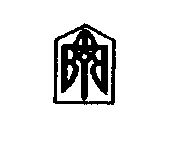 ВОРОНІВСЬКИЙ  ЛІЦЕЙОЛЕКСАНДРІВСЬКОЇ  СЕЛИЩНОЇ  РАДИВОЗНЕСЕНСЬКОГО  РАЙОНУ  МИКОЛАЇВСЬКОЇ  ОБЛАСТІ____56540, Миколаївська обл., Вознесенський р-н, село Воронівка, вул.Вознесенська, 1а, е-mail: voronovkazosh@ukr.net____НАКАЗвід 05.09.2023 р.	   № ______Про створення комісії з трудових спорів      Згідно з колективним договором, Правилами внутрішнього трудового розпорядку, з метою розгляду конфліктних ситуацій, відповідно до чинного законодавства,НАКАЗУЮ:1.  Створити комісію з трудових спорів у складі:- голова комісії  - Говязь Т.В. – заступник директора з НВР;- секретар комісії –  Кравцова І.І. – вчитель англійської мови;- члени комісії – Вергелес І.О. – вчитель початкових класів;                          - Ковальська О.В. - завгосп;                         - Сирма Р.В. - вчитель початкових класів.2. Право встановлювати режим роботи комісії залежно від потреб у проведенні засідань надати самій комісії.Директор                                                                                                        Богдан МАРЧЕНКОЗ наказом ознайомлені:Говязь Т.В.                                                    Сирма Р.В.Вергелес І.О.                                                 Кравцова І.І.    Ковальська О.В.                                             